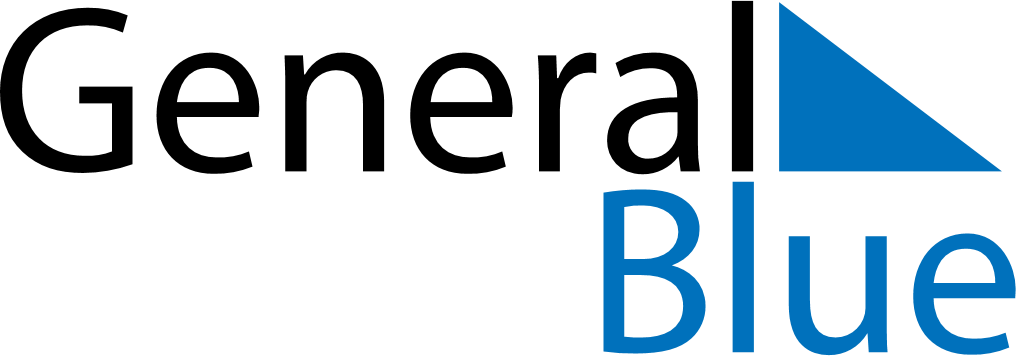 November 2018November 2018November 2018PolandPolandMONTUEWEDTHUFRISATSUN1234All Saints’ Day567891011Independence Day12131415161718192021222324252627282930